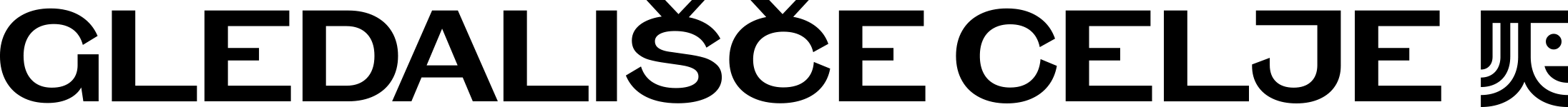 Gledališki trg 5, 3000 CeljeSporočilo za javnostPRENOVA IN SLAVNOSTNO ODPRTJE PRENOVLJENE DVORANE IN FOYERJEVCelje, 26. september 2019 – V Gledališču Celje so s slavnostnim dogodkom odprli prenovljeno Veliko dvorano in oba foyerja. Prenova je trajala od začetka junija do sredine septembra, arhitekturno zasnovo je prispeval arhitekt Borut Pregelj, vsa gradbena dela pa je izvajalo podjetje Remont.Stavba Gledališča Celje ima edinstveno zgodovino, saj je celjsko gledališče edino gledališče v Sloveniji, ki ima del stavbe še iz srednjeveškega obdobja – stolp nekdanjega mestnega obzidja. Prvo mestno gledališče je v stavbi začelo delovati leta 1824. Konec 19. stoletja so v celoti odstranili mestno obzidje, razen stolpa, in zgradili stavbo, kot jo poznamo še danes. Naslednjo večjo prenovo so začeli leta 1942. Po drugi svetovni vojni se je nova oblast odločila za dokončanje gledališke hiše. Vhod gledališča so premaknili na zahodno stran stavbe, kjer je še danes, stavbo so dozidali. V celoti je bila odstranjena neorenesančna fasadna členitev. Levo od gledališkega vhoda so uredili pisarne, desno pa zaodrje s prostori za kulise. Prenova je bila končana v sezoni 1952/53. Profesionalno gledališče je bilo ustanovljeno 6. decembra 1950, ko je Mestni ljudski odbor Celje izdal odločbo o ustanovitvi mestnega gledališča. Do naslednje večje prenove je minilo več kot 50 let, ko so s pomočjo Mestne občine Celje leta 2008 zamenjali streho, nato pa so v naslednjih letih prenovili še prostore za tehniko, frizernico, del pisarn, sanitarij in okna. Največja pridobitev je bil novi Mali oder (2015), ki se nahaja v prostorih nekdanje knjižnice.Več kot 50 let je minilo tudi od prenove prostorov, namenjenih občinstvu. Prenovo Velike dvorane in obeh preddverij, ki jo je arhitekturno zasnoval arhitekt Borut Pregelj, so v Gledališču Celje začeli z začetkom junija 2019, trajala pa je vse do sredine septembra 2019. V tem času so zamenjali parket v dvorani, nekoliko dvignili naklon, postavili nove sedeže in vrste bolj razmaknili. Gledalcem bo tako bolj udobno sedeti, boljša je tudi vizura na oder. Zamenjane so strojne in elektroinštalacije. Velika pridobitev za obiskovalce je zagotovo tudi nova garderoba in klimat, ki bo obiskovalcem omogočil še udobnejše spremljanje predstav. Tla so na novo prebrušena in obdelana. V celoti je prenovljena gledališka blagajna.Vrednost celotne obnove znaša 801.269,78 EUR, obnovo pa sofinancirajo Mestna občina Celje in Gledališče Celje ter Ministrstvo za gospodarski razvoj in tehnologijo RS. V prihodnosti si želijo prenoviti še nekaj pisarn, medetažo Malega odra, fasado in oder s pripadajočo odrsko tehnologijo. V upanju, da bo imela Mestna občina Celje še naprej posluh za daljnosežni pomen umetnosti in kulture, verjamejo, da bo tudi v prihodnje prijazno podpirala njihove skupne cilje.Na dogodku v počastitev prenovljene dvorane in obeh foyerjev sta upravnica Gledališča Celje mag. Tina Kosi in župan Mestne občine Celje gospod Bojan Šrot slavnostno prerezala trak in prisotne povabila, da si med prvimi ogledajo prenovljene prostore in preizkusijo udobje novih sedežev. V pestri množici zbranih je bilo tudi lepo število abonentov, ki celjsko gledališče obiskujejo že 50 ali več let, na kar so v gledališču izredno ponosni. 